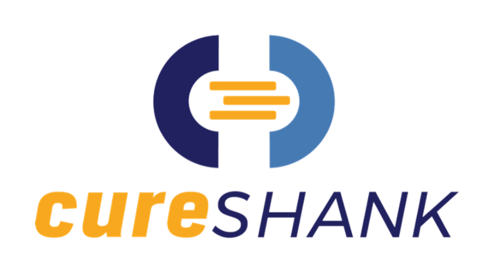 Hypotheses and specific Aims: Include specific research questions, objectives and hypotheses.  (1 page limit)Background and Significance:  rationale for the research with emphasis on what is needed and how this project addresses gaps in knowledge about SHANK3-related epilepsy.  (1 page limit)Preliminary data: Summarize any preliminary data you have gathered which supports the specific research question(s). (1 page limit)Research Design and Methods (2 page limit)Study designAnalysis planExpected resultsLimitations and alternative approachesLimitations and Potential Pitfalls: Discuss potential difficulties and/or limitation in achieving aims and alternative approaches to achieving aims. (1 page limit)Budget:  Prepare a budget using the Excel budget template provided in the application materials.  If you are proposing a project of greater than 1 year in duration, please note the project year in each budget item.Budget Justification:  Provide a budget narrative.  (2 page limit)Milestones:  Use the Excel milestone sheet (sheet 2 in the budget template) provided in the application materials to display your timeline with the milestone goals to be achieved during the funding period.Outputs Management Plan:  Document how you will comply with CureSHANK’s Open Access Policy, including your plans to deposit your research data and your plans for publishing your findings.  Include a brief explanation if your budget includes potential Article Processing Charges (APCs) or expenses related to sharing of other research outputs.  (250 word limit)Completing your application Compile the following documents:Grant applicationBiosketches for applicant and key personnelBudget MilestonesLetter of institutional supportLetters of support from collaborators, if anySave your documents as a PDF and e-mail your application to:  grants@cureshank.org, copying your administrative official.  Please refer to the RFA for key dates, including grant submission deadline.ProjectProjectProjectProjectTitle of ApplicationApplicantApplicantApplicantApplicantNameDegreePosition/titleInstitutionDepartment ORCIDMailing addressE-mail addressTelephoneAutorized Institutional OfficialAutorized Institutional OfficialAutorized Institutional OfficialAutorized Institutional OfficialNameE-mail addressThe PI is responsible for obtaining institutional approval from their authorized institutional official before submission of this application.  Applications submitted without institutional approval will be returned without review.The PI is responsible for obtaining institutional approval from their authorized institutional official before submission of this application.  Applications submitted without institutional approval will be returned without review.The PI is responsible for obtaining institutional approval from their authorized institutional official before submission of this application.  Applications submitted without institutional approval will be returned without review.The PI is responsible for obtaining institutional approval from their authorized institutional official before submission of this application.  Applications submitted without institutional approval will be returned without review.Lay abstractLay abstractLay abstractLay abstractDescribe the project in non-technical language.  If award is made, this text will be used in CureSHANK publications and press releases. Describe the project in non-technical language.  If award is made, this text will be used in CureSHANK publications and press releases. Describe the project in non-technical language.  If award is made, this text will be used in CureSHANK publications and press releases. Describe the project in non-technical language.  If award is made, this text will be used in CureSHANK publications and press releases. 